Shelbyville ISDSchool MenuElementary2017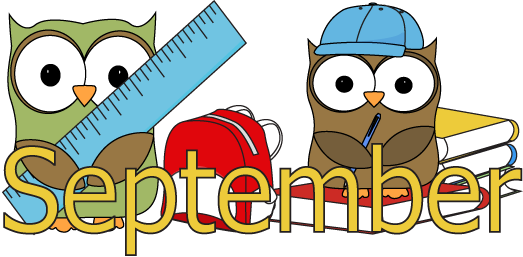 2017201720172017936-598-7363MondayTuesdayWednesdayThursdayFridaywww.shelbyville.k12.tx.us1  DonutsBreakfast Served DailyMenus are subject to changeDragon BurgersBeans/Baked ChipsLettuce, tomatoes,& PicklesBroccoli / ranchFruit / Milk Choice    4  No School5  Muffins6  Sausage Biscuits7  Buttered Toast8  JamwichesChoice of breakfast entrée or assorted cereal, juice or fruit, 1% milk or fat-free chocolate milk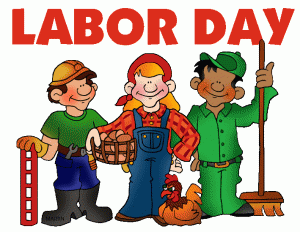 Steak fingersMashed PotatoesGreen BeansHoney Wheat BreadFruit CupMilk Choice               BBQ McRibScalloped PotatoesBlack-eyed PeasHoney Wheat BreadMilk ChoiceBeefy NachosPinto BeansBroccoli / ranchFruit CupMilk ChoiceBaked TotsLettuce, PicklesCarrots/ ranchFruit Cup Milk Choice11  Sausage Pancake12  Jamwiches13  Cinnamon Toast14  Ham Toast15  MuffinsLunchesChoice of:Traditional MenuOrChicken RingsMashed PotatoesBroccoli NormandyHoney Wheat BreadMilk ChoiceTaco SaladRefried BeansCornLettuce CupsFruit CupMilk ChoiceCorn DogsBaked BeansMac & CheeseCarrot sticks / ranchFruitMilk ChoiceChicken SpaghettiGreen BeansSteamed YamsHoney Wheat RollsFruit Milk choiceDragon BurgerBaked FriesBroccoli / ranchLettuce, tomato, picklesFruit / Milk ChoiceAlternate Choice Daily18  Kolaches19  Breakfast Frittatas20  Waffles21  Breakfast Pizza22  DonutsAlternate Choices:PizzaChef SaladStuffed PotatoBrown Bag SpecialSteak FingersMashed PotatoesEnglish PeasHoney Wheat BreadFruitMilk ChoiceSpaghetti Meat SauceSide SaladSteamed CarrotsGarlic ToastFruitMilk ChoiceChili Cheese BurritosSteamed CornPinto BeansFruit cupMilk ChoiceBeefy CasseroleTomatoes & OkraSteamed YamsFruitCornbreadMilk ChoiceChili DogsBaked ChipsChili BeansBroccoli / ranchFruit Milk Choice25  Sausage Pancake26  Cinnamon Toast27  Jamwiches28  Pancakes29  MuffinsAll lunches served with Fruit, Vegetables and MilkThis institution is an equal opportunity provider.Chicken RingsMashed PotatoesSteamed CarrotsHoney Wheat BreadFruitMilk ChoiceTaco SaladPinto BeansCornLettuce CupFruit/Milk ChoiceBBQ McRibCreamy ColeslawCheesy BroccoliFruit cupHoney Wheat BreadMilk ChoiceSalisbury SteakRice/GravyGreen BeansHoney Wheat RollFruit Milk ChoiceBBQ on BunBaked TotsBaked BeansFruit CupMilk Choice